  FÉDÉRATION FRANÇAISE DE PÉTANQUE & JEU PROVENÇAL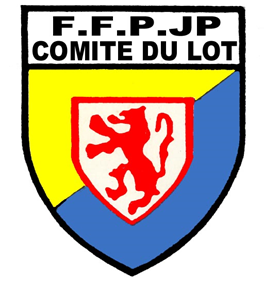 AGRÉÉE PAR LE MINISTÈRE DE LA JEUNESSE ET DES SPORTS  COMITE REGIONAL OCCITANIECOMITÉ DÉPARTEMENTAL DU LOTSiège social et correspondance : Comité Départemental de Pétanque et Jeu ProvençalEspace associatif Clément Marot, Place Bessières bureau 210 - 46000 CAHORS   05 65 35 50 74  e-mail cd46@petanque.frCahors le 28 février 2024  Objet : INSCRIPTIONS AUX COMPETITIONS 2024        Madame, MonsieurLes modalités de chaque compétition  seront adressées ultérieurement aux équipes inscrites avec le calendrier des rencontres et les règlements.Championnat des clubs open + féminin Pour cette année,  le prix d’engagement est tarifié à 10 € par équipe pour l’inscription des compétitions suivantes :	   Championnat des clubs open 		Championnat des clubs féminin Pour ces  2 compétitions, je vous demande de valider vos inscriptions sur les coupons réponses joint ci-dessous  et de les renvoyer avant le 1er avril 2024 dernier délai à l’adresse suivante :Mr Thierry LANDES125 rue les Peytavis46130 CORNACJe vous demande de remplir correctement et surtout bien lisiblement la  feuille d’inscription ci-jointe et de la retourner à l’adresse notée ci-dessus avec un chèque libellé à l’ordre du comité départemental de pétanque du Lot.Le nombre de demandes concernant les dates de réception étant exponentielles,  le calendrier sera construit en fonction du tirage et de l’attribution du numéro sans dérogation.Championnat des clubs openLes ententes sont interditesChampionnat des clubs fémininil est possible de mutualiser 3 clubs maximum géographiquement proches.Ces ententes ne seront possibles qu’avec l’aval du Président du Comité Départemental après réception d’un courrier signé par un représentant de chaque club composant celles-ci Tel que le stipule le règlement, les ententes sont permises au niveau départemental mais dans le cas où l’une d’entre-elles  deviendrait championne du LOT, elle ne pourrait pas accéder au Championnat Occitanie.Toute entente ne pourra présenter qu’une seule équipe.    Cordialement,Le Président de la Commission CompétitionThierry LANDESPour tout renseignement complémentaire vous pouvez contacter Thierry LANDES au 05.65.10.92.63 ou au 06.77.31.60.51Fiche d’inscription  Championnat des clubs open(A retourner avant le 1er avril 2024)(équipes de 6 joueurs + 2 remplaçants)CLUB :Nombre d’équipe (s) engagée (s) pour la saison 2024 : ………….Correspondant équipe 1Correspondant équipe 2  Correspondant équipe 3Correspondant équipe 4Correspondant équipe 5Fiche d’inscription championnat des clubs féminin (A retourner avant le  1er avril 2024)(équipes de 6 joueuses + 2 remplaçantes)CLUB :Nombre d’équipe (s) engagée (s) pour la saison 2024 : ……………Correspondant équipe 1Correspondant équipe 2Correspondant équipe 3Nom, Prénom :Adresse :N° téléphone :Adresse mail : (obligatoire)Nom, Prénom :Adresse :N° téléphone :Adresse mail : (obligatoire)Nom, Prénom :Adresse :N° téléphone :Adresse mail : (obligatoire)Nom, Prénom :Adresse :N° téléphone :Adresse mail : (obligatoire)Nom, Prénom :Adresse :N° téléphone :Adresse mail : (obligatoire)Nom, Prénom :Adresse :N° téléphone :Adresse mail : (obligatoire)Nom, Prénom :Adresse :N° téléphone :Adresse mail : (obligatoire)Nom, Prénom :Adresse :N° téléphone :Adresse mail : (obligatoire)